ДОДАТОК 1ШАБЛОН ЗАЯВИЗАЯВА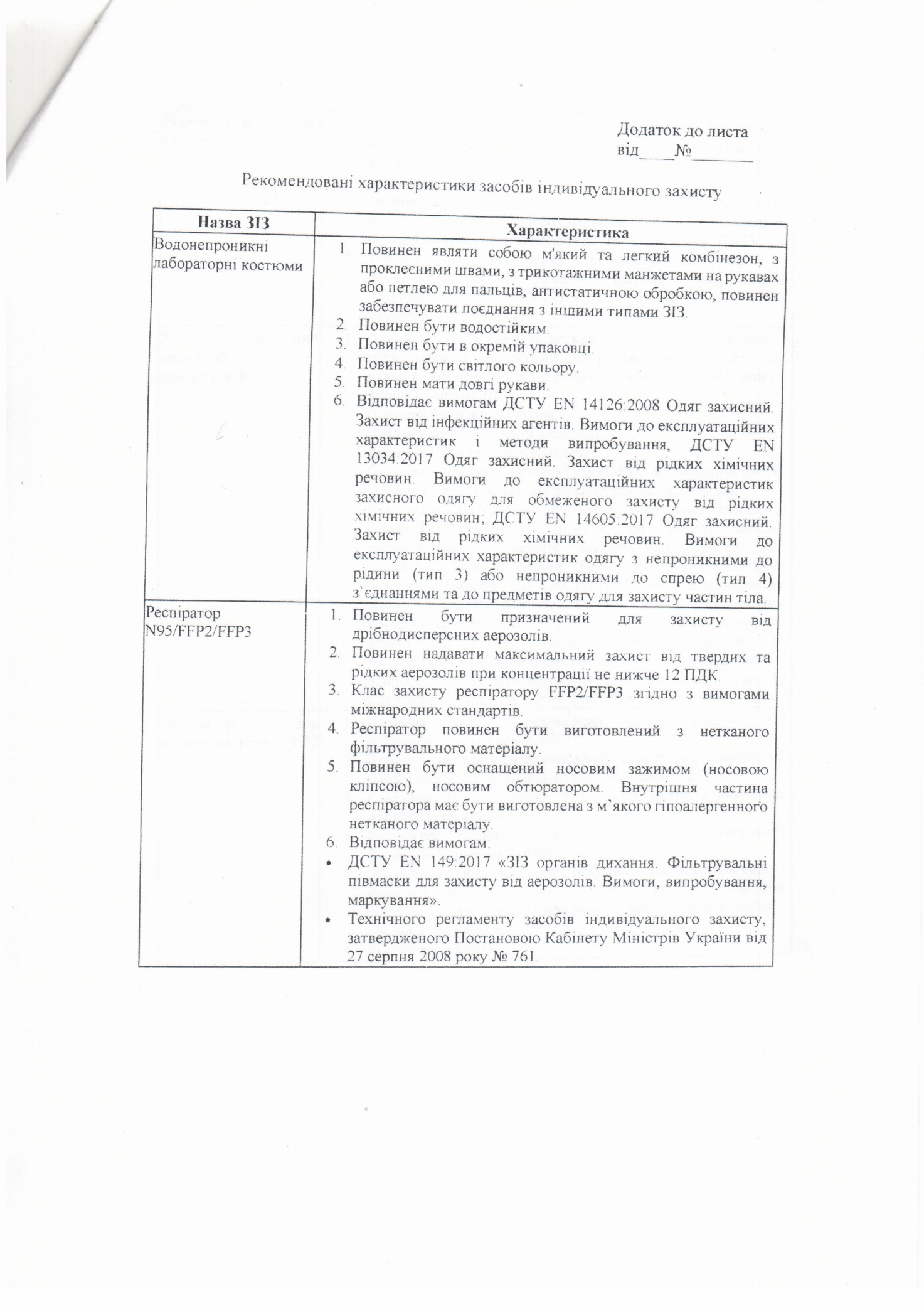 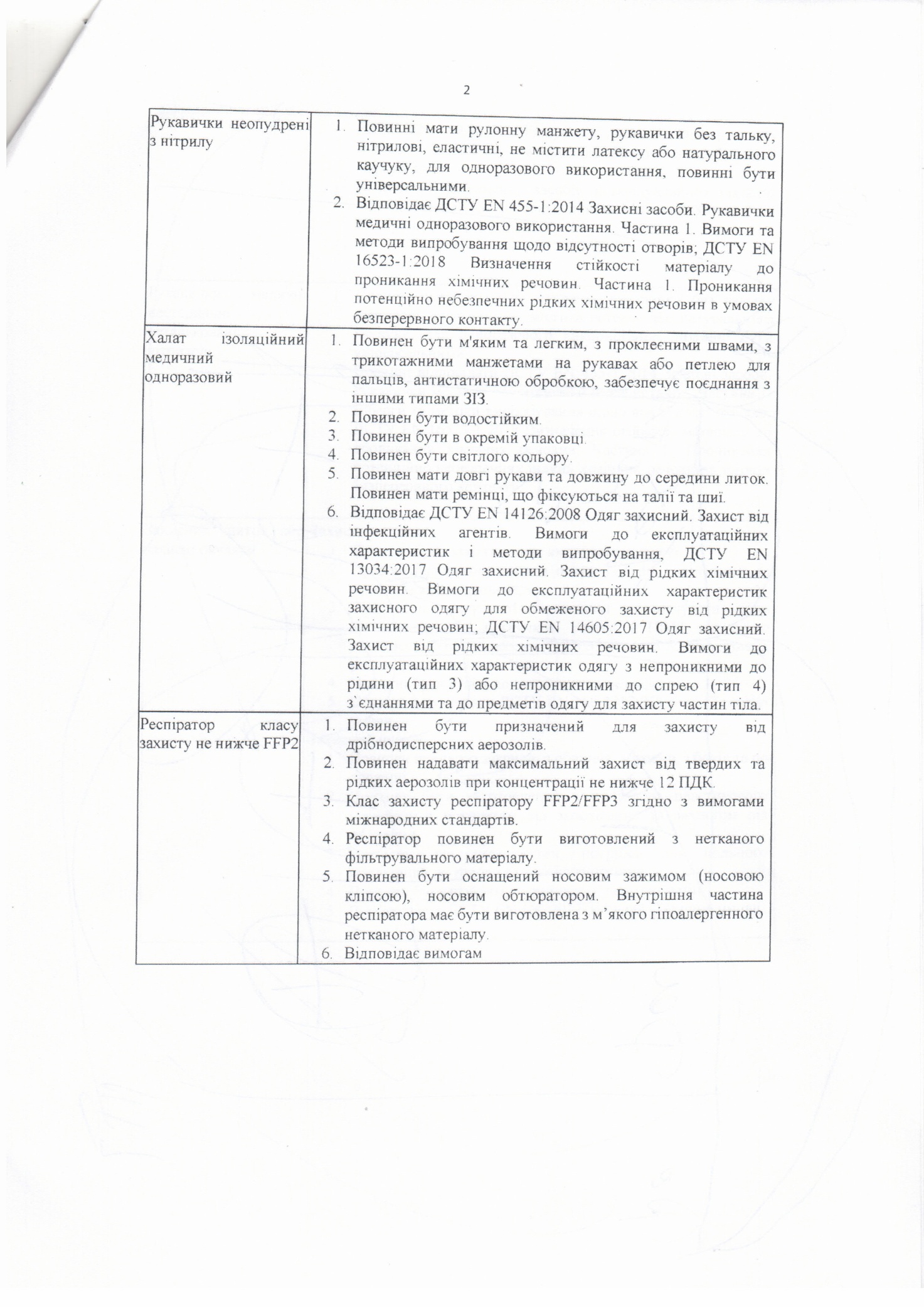 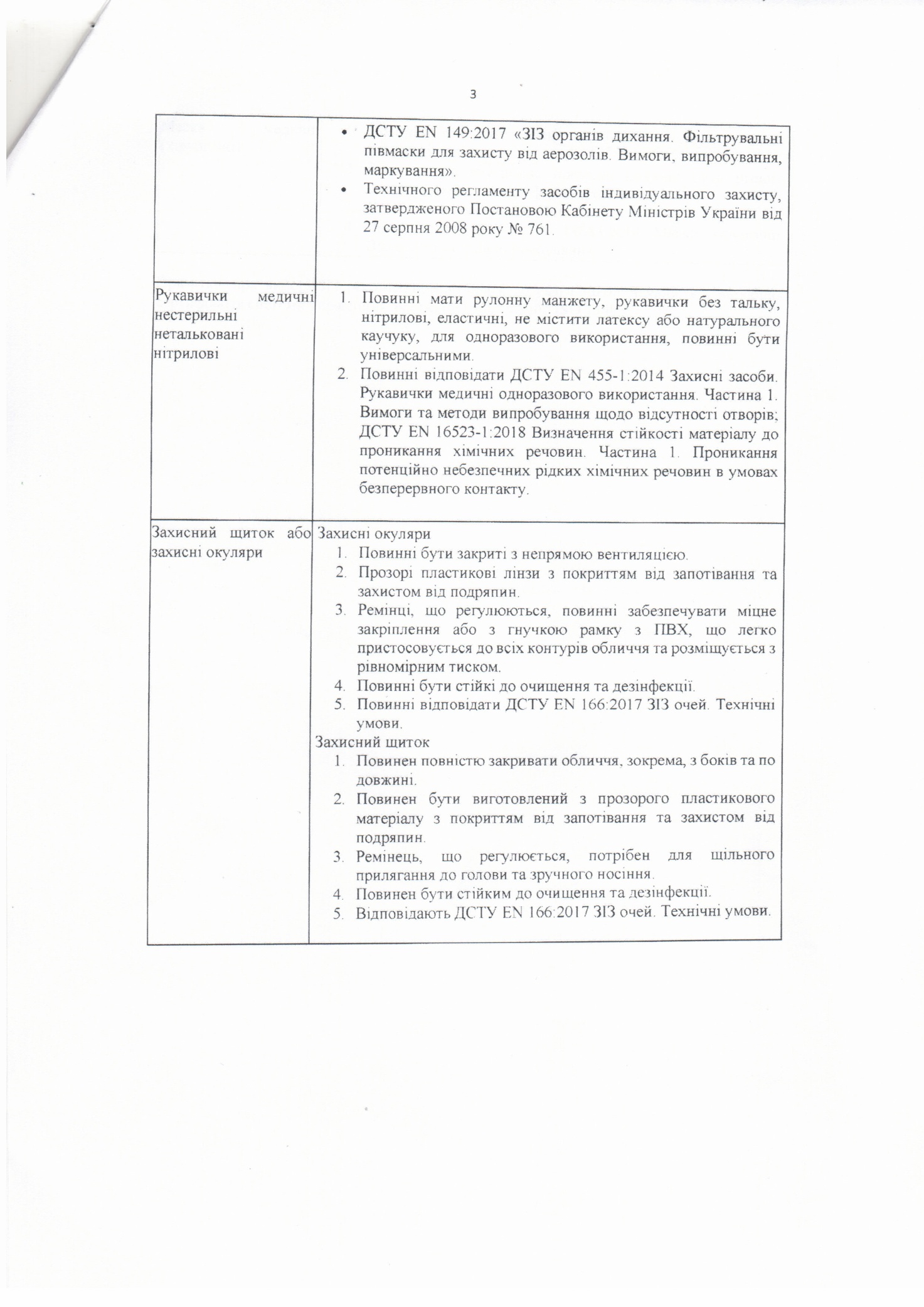 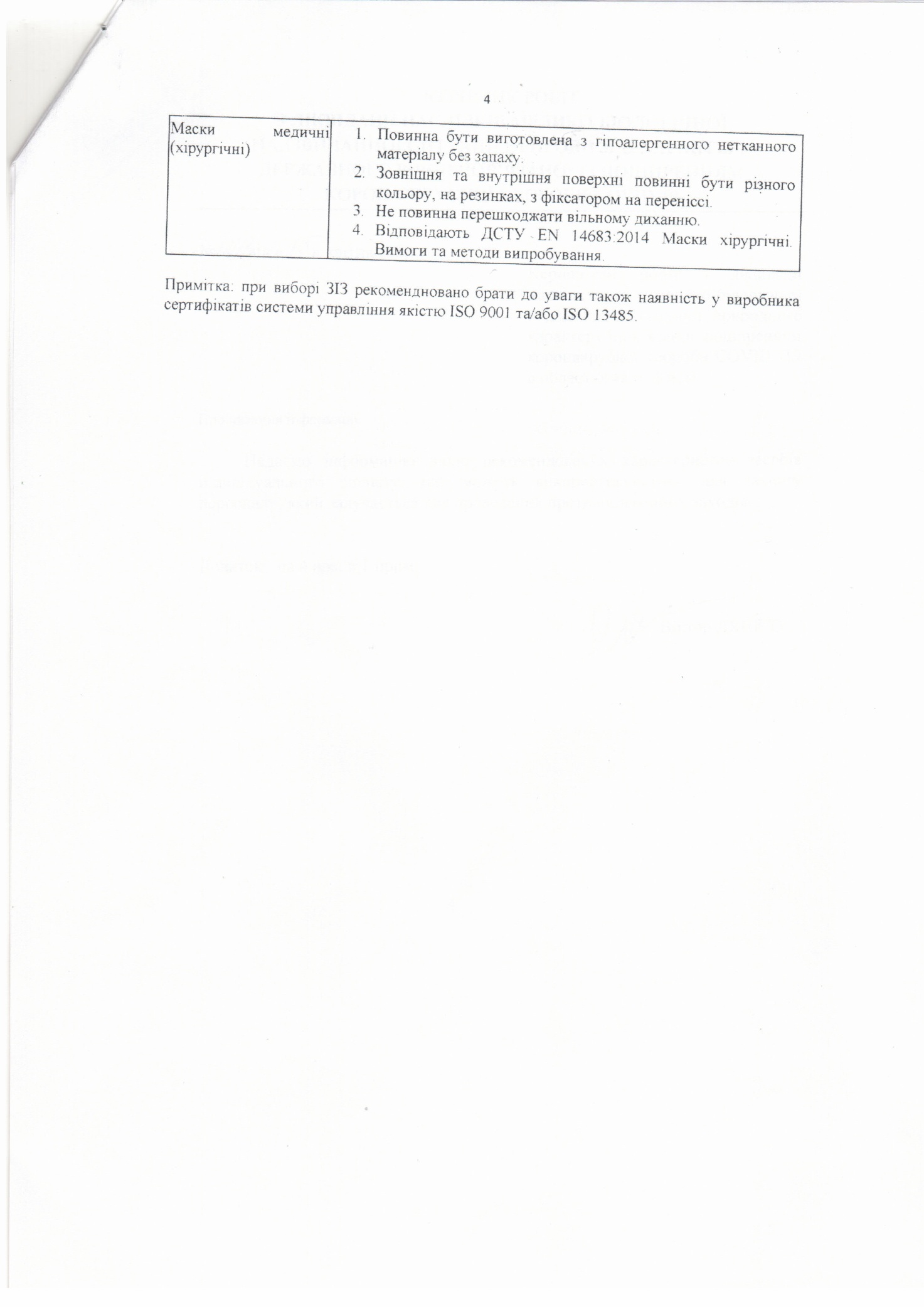 ПРО ПОРЯДОК ВВЕДЕННЯ В ОБІГ ОКРЕМИХ ЗАСОБІВ ІНДИВІДУАЛЬНОГО ЗАХИСТУ, ВИЗНАЧЕНИХ ПОСТАНОВОЮ 
КМУ № 224 (20.03.2020)Урядом активізовано роботу щодо введення превентивних, попереджувальних і профілактичних заходів, з метою уникнення можливості проникнення і розповсюдження коронавірусу інфекції СОVID-19 в країні. Відповідно до Переліку видів продукції, щодо яких органи ринкового нагляду здійснюють державний ринковий нагляд, затвердженого постановою Кабінету Міністрів України від 26.12.2016 №1069, Держпраці визначено органом державного ринкового нагляду щодо засобів індивідуального захисту.Постановою Кабінету Міністрів України від 20 березня 2020 р. № 226 затверджено Зміни, що вносяться до постанов Кабінету Міністрів України, у зв’язку з чим Технічний регламент засобів індивідуального захисту, затверджений постановою Кабінету Міністрів України від 27.08.2008 № 761 (далі – Технічний регламент), доповнено пунктом 11 , який регламентує, що на час дії пунктів 4 і 5 розділу І Закону України від 17 березня 2020 р. № 530-ІХ «Про внесення змін до деяких законодавчих актів України, спрямованих на запобігання виникненню і поширенню коронавірусної хвороби (COVID-19)» дія Технічного регламенту не поширюється на засоби індивідуального захисту, включені до переліку лікарських засобів, медичних виробів та/або медичного обладнання, необхідних для здійснення заходів, спрямованих на запобігання виникненню і поширенню, локалізацію та ліквідацію спалахів, епідемій та пандемій коронавірусної хвороби (COVID-19), які звільняються від сплати ввізного мита та операції з ввезення яких на митну територію України звільняються від оподаткування податком на додану вартість, затвердженого постановою Кабінету Міністрів України від 20 березня 2020 р. № 224. Для введення в обіг засобів індивідуального захисту, включених до зазначеного переліку, заявник подає до Держпраці заяву із зазначенням:мети ввезення, інформації щодо виробника, назви виробів, код згідно з УКТЗЕД номера партії або серійного номера, обсягу партії,дані щодо призначення виробу та способу дії. Заява подається дистанційно на електронну адресу (або у інший спосіб) до територіального органу Держпраці за місцем державної реєстрації заявника. За результатами опрацювання поданих документів, Держпраці видає заявнику повідомлення про введення в обіг окремих засобів індивідуального захисту, стосовно яких не виконані вимоги технічних регламентів, але використання яких необхідне в інтересах охорони здоров’я.Розгляд документів та видача повідомлення здійснюються на безоплатній основі.Електронна адреса Управління Держпраці у Тернопільській області  для подання заяв: 19te@dsp.gov.uа. Адреса Управління Держпраці у Тернопільській області: вул. Шпитальна, 7,  м. Тернопіль, 46006.Телефон для контактів: 25-56-57про введення в обіг засобів індивідуального захисту, включених до переліку, затвердженого постановою Кабінету Міністрів України від 20.03.2020 № 224 (із змінами, внесеними постановою Кабінету Міністрів України від 08.04.2020 № 271), _____________________________________________________________________________(найменування суб’єкта господарювання)____________________________________________________________________________________________(місцезнаходження суб’єкта господарювання)____________________________________________________________________________________________(ідентифікаційний код юридичної особи або реєстраційний номер ____________________________________________________________________________________________облікової картки платника податків, або серія та номер паспорта*)Телефон, інші засоби комунікації  ______________________________________________Мета ввезення (введення в обіг) продукції __________________________________________________________________________________________________________________________________________________________________________________________________прошу надати повідомлення про введення в обіг окремих засобів індивідуального захисту, стосовно яких не виконані вимоги Технічного регламенту засобів індивідуального захисту, затвердженого поставою Кабінету Міністрів України від 27.08.2008 № 761, але використання яких необхідне в інтересах охорони здоров’я за наступними характеристиками (заповнити для кожної назви виробу):Назва виробу________________________________________________________________Код згідно з УКТЗЕД_________________________________________________________Інформація щодо виробника____________________________________________________Номера партій або серійного номера___________________________________________________________________________________________________________________________________________________Обсяг партії__________________________________________________________________Дані щодо призначення виробу та способу дії_______________________________________________________________________________________________________________________________________________________________________________________________Інформація про відповідність / не відповідність вищевказаних засобів індивідуального захисту рекомендованим характеристикам____________________________________________ ________ 2020 р. ______         _________________________________________                                                    (підпис)     (ініціали та прізвище фізичної особи /керівника юридичної особи)